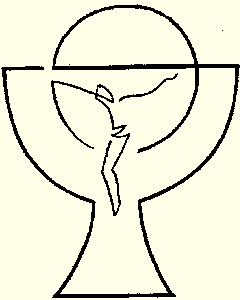 17.-24. Dezember 2023Das Ewige Licht wurde gestiftet im Gedenken an: 
                     ++ Hans Steiner und Ernst Janschitz; ++ Sebastian Blümel und Sohn Armin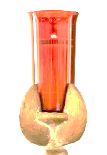 Sonntag17.12.20233. AdventsonntagANBETUNGSTAGin SaakSammlung für Bruder und Schwester in Not8:30 Aussetzung des Allerheiligsten - Anbetung10:30 Hl. Messe mit Vorstellung der Erstkommunionkinder  - Mitgestaltung: VS-Kinder ++ Manfred Rosenwirth und Eltern und Fam. Tschofenig; ++ Alfred Wiegele und Hausverst. 11:30-17:00 Anbetungsstunden17:00 Abschluss-Messe - Mitgestaltung: Kirchenchor + Josefine Sternig (8-Tag-Messe) + Katharina Staudacher vlg Writschker; ++ Hausverstorbene vlg Unter6:00 Rorate in Mellweg; 8:30 Hl. Messe in Göriach; 
10:00 Hl. Messe in FeistritzMontag 18.12.20236:00 Rorate in FeistritzDienstag19.12.20236:00 Uhr Rorate: 
noch freie Messintention18:45 Bibelrunde/Pfarrhof Saak (deutschsprachig)Mittwoch20.12.20238:00 Uhr Rorate mit VS-Nötsch: ++ Hans und Maria Hecher;  Anschließend Adventtag mit den Kindern der VS-NötschDonnerstag 21.12.2023 06:30 Rorate in VorderbergFreitag22.12.202306:00 Uhr Rorate:+ Rosina Micho; + Hedwig Rekelj;6:00 Rorate in Feistritz/Kapelle; 18:00 Hl. Messe in Hohenthurn Samstag 23.12.2023 06:00 Uhr Rorate:++ Angela und Johann Repetschnig19:00 Vorabendmesse in EggSonntag24.12.20234. AdventsonntagHeiliger Abend15:30 Kinderweihnacht22:00 Einstimmung mit Weihnachtsliedern22:30 Christmette - Mitgestaltung: Kleingruppe Cantissimo+ Maria Finding16:00 Kindermette in Vorderberg;; 16:00 Kinderandacht in Göriach; 
20:00 Christmette in Mellweg; 20:00 Christmette in Hohenthurn 21:30 Christmette in Göriach; 22:00 Christmette in Egg; 